Reception week 35 Home and School Learning      Theme- ‘Arrgghhh Spider’ and ‘Princess Mirror-Belle and the Dragon Pox’        	Week Commencing: 08.06.20Staff InfoMrs Griffiths and Mrs Batchelor bubble 1 Miss Andow and Mrs Derby bubble 2Lunch in classroomsMondayMondayTuesdayTuesdayWednesdayWednesdayThursdayThursdayFridayFriday8:50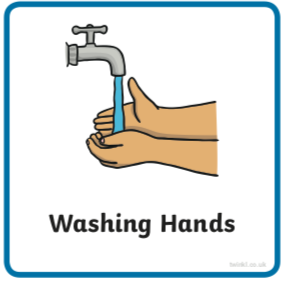 Use the image to create a conversation https://www.pobble365.comCan you talk in full sentences? Can you make sure your sentence has a ‘who’ and a ‘what’ in it? Use your imagination as much as you like- there is no wrong or right!8:50https://www.pobble365.com8:50https://www.pobble365.com8:50https://www.pobble365.com8:50https://www.pobble365.com9:00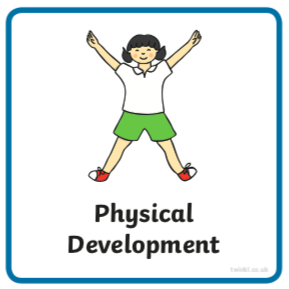 If these links don’t load find ‘Kids Get Moving’ channel on youtubeAdult led- Try this workout today https://www.youtube.com/watch?v=fu-ZCwMrvKc&list=PLvuT1Bjs2VSF0Yqahj8VAKBwyYFnLJIDa&index=7(‘Kids Get Moving Harry Potter Enchanted Spells’ in youtube if link doesn’t work)9:00Adult led- Try this workout todayhttps://www.youtube.com/watch?v=Zm9qhyh4TJk&list=PLvuT1Bjs2VSF0Yqahj8VAKBwyYFnLJIDa&index=8(‘Kids Get Moving Captain America Avengers Kids Workout’ in youtube)9:00Adult led- Try this workout today https://www.youtube.com/watch?v=MU7StZxAwJ0&list=PLvuT1Bjs2VSF0Yqahj8VAKBwyYFnLJIDa&index=10(‘Kids Get Moving The Dark Knight Batman Workout’ in youtube)9:00Adult led- Try this super hero workout todayhttps://www.youtube.com/watch?v=2eI9BoQLTfo&list=PLvuT1Bjs2VSF0Yqahj8VAKBwyYFnLJIDa&index=11(‘Kids Get Moving Star Wars Kylo Ren Sith Workout’)9:00Adult led- Try this workout todayhttps://www.youtube.com/watch?v=jyWyBern6q4&list=PLvuT1Bjs2VSF0Yqahj8VAKBwyYFnLJIDa&index=12(‘Kids Get Moving Avengers Kids Tabata Workout’)9:10- 9:30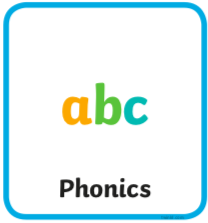 Adult led- PhonicsSee powerpoint9:30- 9:30Adult led- PhonicsSee powerpoint9:10- 9:30Adult led- PhonicsSee powerpoint9:10- 9:30Adult led- PhonicsSee powerpoint9:10- 9:30Adult led- PhonicsSee powerpoint9:30- 10:30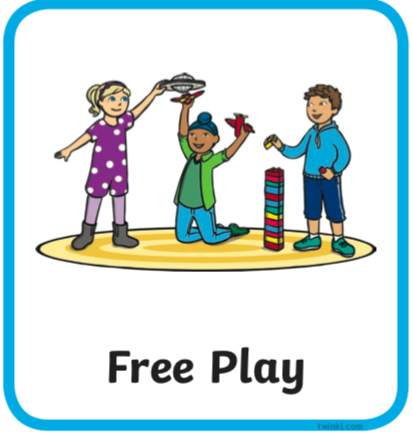 Child led- Play in continuous provision Resource idea- Can you go on a snail hunt, how many can you find? Can you spot their snail trail? Can you find out which plant they like eating?Adult 1 child led- Support play (IMP*)Adult 2 led- 1:1 reading (read your reading book at home)9:30- 10:30Child led- Play in continuous provision Resource idea- String or wool to create spider’s websAdult 1 led- 1:1 reading (read your reading book at home)Adult 2 child led- Support play (IMP*)9:30- 10:30Child led- Play in continuous provision Resource idea- Cooked spaghettiAdult 1 child led- Support play (IMP*)Adult 2 led- 1:1 reading (read your reading book at home)9:30- 10:30Child led- Play in continuous provision Resource idea- Bread painting- slices of bread and food colouring or yogurt with colouringAdult 1 led- 1:1 reading (read your reading book at home)Adult 2 child led- Support play (IMP*)9:30- 10:30Child led- Play in continuous provision Resource idea- String or wool printing, can you use the spider web leftovers to dip in paint or sauce to print with?Adult 1 child led- Support play (IMP*)Adult 2 led- 1:1 reading (read your reading book at home)10:30/45- 11Playtime10:30/45- 11Playtime10:30/45- 11Playtime10:30/45- 11Playtime10:30/45- 11Playtime11:00 11:50Child led- Play in continuous provision Adult 1 led- Writing books (at home write a sentence using one of the pictures in phonics)Adult 2 led- Writing booksTidy up11:00 11:50Child led- Play in continuous provision Adult 1 led- Writing groups (at home write a sentence using one of the pictures in phonics)Adult 2 led- Writing groupsTidy up11:00 11:50Child led- Play in continuous provision Adult 1 led- Writing groups(at home write a sentence using one of the pictures in phonics)Adult 2 led- Writing groupsTidy up11:00 11:50Child led- Play in continuous provision Adult 1 led- Writing groups(at home write a sentence using one of the pictures in phonics)Adult 2 led- Writing groupsFull tidy up inside and outside11:00 11:50Child led- Play in continuous provision Adult 1 led- Writing groups(at home write a sentence using one of the pictures in phonics)Adult 2 led- Writing groupsTidy up12:00- 13:00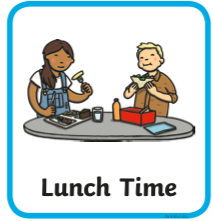 Lunchtime12:00- 13:00Lunchtime12:00- 13:00Lunchtime12:00- 13:00Lunchtime12:00- 13:00Lunchtime13:10- 13:30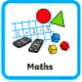 Adult led- Mathshttps://whiterosemaths.com/homelearning/early-years/ (week 8)You will need to watch the story ‘Princess Mirror-Belle and The Dragon Pox’ on youtube firsthttps://www.youtube.com/watch?v=LAFaJfcqqt4Today you will need some recycling cartons/ packages13:10- 13:30Adult led- Mathshttps://whiterosemaths.com/homelearning/early-years/You might need to draw a tens frame to help13:10- 13:30Adult led- Mathshttps://whiterosemaths.com/homelearning/early-years/13:10- 13:30Adult led focus- Maths https://whiterosemaths.com/homelearning/early-years/You will need some toilet roll13:10- 13:30Adult led-Mathshttps://whiterosemaths.com/homelearning/early-years/Various shoes. Two different containers to fill the sink (or other container).13:30Child led- Play in continuous provision Adult 1 child led- Support play (IMP*)Adult 2 child led- Support play (IMP*)13:30Child led- Play in continuous provision Adult 1 child led- Support play (IMP*)Adult 2 child led- Support play (IMP*)13:30Child led- Play in continuous provision Adult 1 child led- Support play (IMP*)Adult 2 child led- Support play (IMP*)13:30Adult led- Physical exerciseDaily mileBikes on the field pathWalk to the pondParachute gamesRelays in the MUGATrack races on the fieldRoll the dice action game13:30Child led- Play in continuous provision Adult 1 child led- Support play (IMP*)Adult 2- Book changes and restocks14:3014:45Adult 1 Tidy outAdult 2 Tidy in14:3014:45Adult 1 Tidy outAdult 2 Tidy in14:3014:45Adult 1 Tidy outAdult 2 Tidy in13:30- 14:45Adult led- Physical exerciseDaily mileBikes on the field pathWalk to the pondParachute gamesRelays in the MUGATrack races on the fieldRoll the dice action game14:3014:45Adult 1 Tidy outAdult 2 Tidy in14:45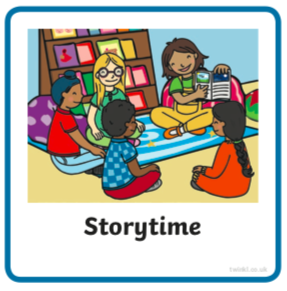 Adult led- Communication and language Before you read the book discuss pets. Do you have any? Are there pets that they would like to have if only parents would allow it? What reasons do their parents give them for why they aren’t allowed to have certain pets?
Ask children what they think would happen if they asked to have a spider for a pet - would their family like it? What sorts of thing do people say about spiders? Jot these down in a list, starting with:Spiders are...Find ‘Arrrgghh Spider’ story on youtube https://www.youtube.com/watch?v=vQQD84blj-wWhat did you think about the ending?14:45Adult led- Communication and language Use this picture and do some research online to see if you can name some parts of a spider. You might like to draw your own diagram.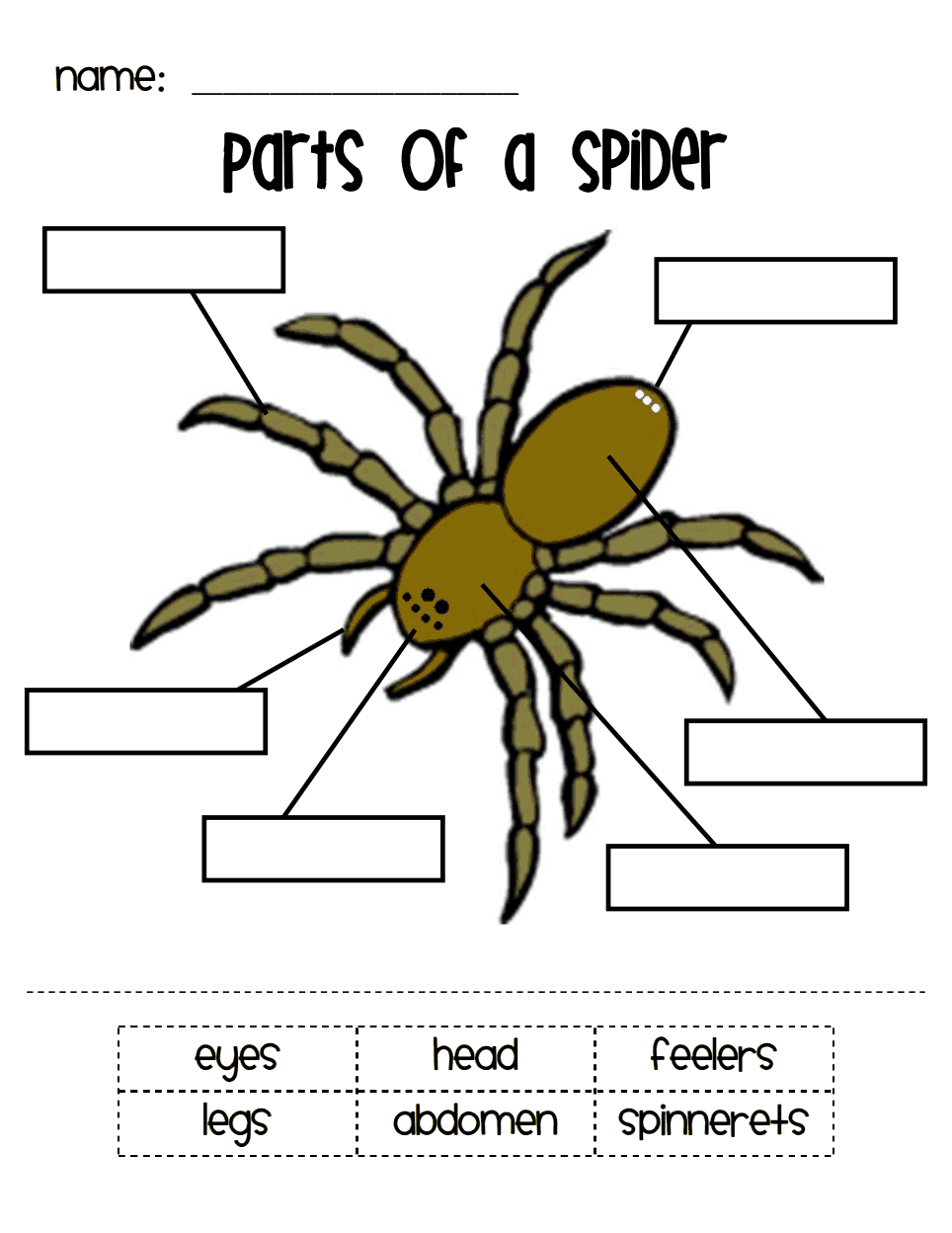 14:45Adult led- Communication and languageAre spiders good guys or bad guys?
Talk with the children about what they now know about spiders and their role in the food chain https://www.yukozimo.com/spider-fcShould people be more willing to have them in their homes?
Collect children’s thoughts together in a comparison chart:‘We like spiders because’‘We don’t like spiders because’14:45Adult led- Communication and languageWrite a poem together using this structure:
When people see spiders they... How do you think a spider feels?
How do you think a spider feels? Write one final verse. Give individual children a small folded piece of paper with ‘But I think...’ on the cover and ask them to finish the sentence inside.14:45Adult led- Communication and languageSing and explore the actions for the rhyme Incey Wincey Spider. You could make up new rhyming couplets for the things that your spider does, e.g.
Incey Wincey Spider climbs up the kitchen/classroom wall,
Be careful little spider, we don’t want you to fall! Do you have any questions you’d still like to find out the answer to about spiders? See if you can do some research to find out. Here are some question examples. What do spiders eat? What are baby spiders like? Do all spiders make webs? 15:05Collect belongings for home timeReflection of the day/ singing15:05Collect belongings for home timeReflection of the day/ singing15:05Collect belongings for home timeReflection of the day/ singing15:05Collect belongings for home timeReflection of the day/ singing15:05Collect belongings for home timeReflection of the day/ singing*IMP Focus on children of the weekCheck child’s cover sheet for focuses (areas of the curriculum or other focuses)Observe and wait for a suitable moment where you feel you can extend the child in some way (interact not interfere)Teach the next step to the child when appropriate (this could be by providing a suitable environment or resources, or by using the following teaching methods encouraging, explaining, questioning, facilitating, modeling, showing, setting challenge) Note the outcome- record on ILD during or after interaction (focus on interaction not the documenting)Cycle:Observe (and possibly assess), wait for a moment where you can make a difference and Teach the appropriate next step, Record the outcome (evidence that learning has happened)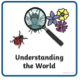 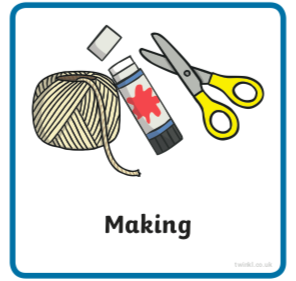 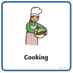 